الجمهورية الجزائرية الديمقراطية الشعبيةوزارة التعليم العالي والبحث العلمي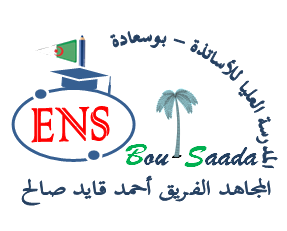 الاستاذ: ................................................................................الرتبة: ................................................................................ بالمدرسة العليا للأساتذة - بوسعادة-السنة الجامعية : ................................................................................Ecole Normale Supérieure Bou SaâdaDép. Mathématiquesالمدرسة العليا للأساتذة - بوسعادةالمجاهد الفريق أحمد قايد صالحقسم  الرياضيات